Obecní úřad Pálečpořádá dne 30. 4. 2019 na sportovním hřištiTradiční pálení čarodějnic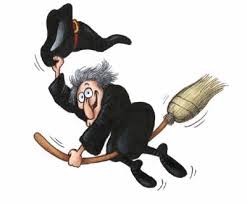 Zahájení v 18 hodinZapálení hranice v 19 hodinVčechny malé i velké čarodějnice  v kostýmech jsou vítányObčerstvení zajištěno, pro děti (buřt + limonáda) zdarma